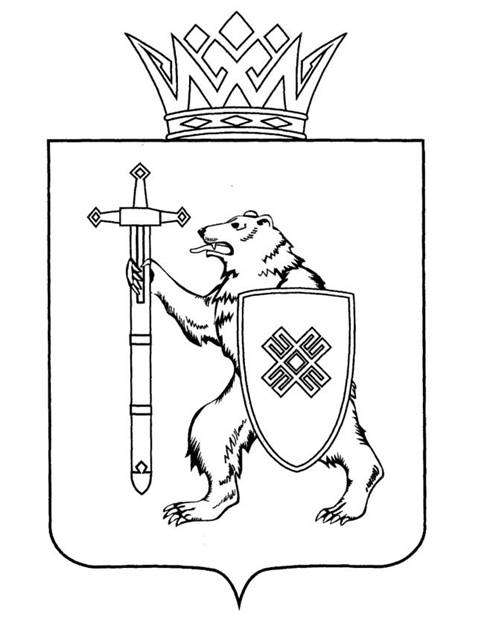 Тел. (8362) 64-14-17, 64-13-99, факс (8362) 64-14-11, E-mail: info@gsmari.ruПРОТОКОЛ № 69КОМИТЕТА ГОСУДАРСТВЕННОГО СОБРАНИЯ РЕСПУБЛИКИ МАРИЙ ЭЛ ПО РАЗВИТИЮ ПРОИЗВОДСТВЕННОГО КОМПЛЕКСАПОВЕСТКА ДНЯ:1. О результатах рассмотрения проекта закона Республики Марий Эл «О внесении изменения в статью 2 Закона Республики Марий Эл «Об установлении дополнительных ограничений розничной продажи алкогольной продукции на территории Республики Марий Эл».Комитет решил:1. Поправки к законопроекту поддержать, оформить в виде таблицы № 1 и рекомендовать к принятию Государственным Собранием Республики Марий Эл.2. Внести проект закона Республики Марий Эл «О внесении изменения в статью 2 Закона Республики Марий Эл «Об установлении дополнительных ограничений розничной продажи алкогольной продукции на территории Республики Марий Эл» на рассмотрение тридцать седьмой сессии Государственного Собрания Республики Марий Эл.3. Направить настоящее решение в Президиум Государственного Собрания Республики Марий Эл для включения в повестку дня тридцать седьмой сессии Государственного Собрания Республики Марий Эл вопроса «О внесении изменения в статью 2 Закона Республики Марий Эл «Об установлении дополнительных ограничений розничной продажи алкогольной продукции на территории Республики Марий Эл».4. Поручить председателю Комитета по развитию производственного комплекса И.Л.Бондарчуку представить заключение Комитета на проект закона Республики Марий Эл «О внесении изменения в статью 2 Закона Республики Марий Эл «Об установлении дополнительных ограничений розничной продажи алкогольной продукции на территории Республики Марий Эл» на тридцать седьмой сессии Государственного Собрания Республики Марий Эл.2. О результатах рассмотрения проекта закона Республики Марий Эл «О внесении изменения в статью 1 Закона Республики Марий Эл «О регулировании отдельных отношений по организации проведения капитального ремонта общего имущества в многоквартирных домах на территории Республики Марий Эл».Комитет решил:1. Внести проект закона Республики Марий Эл «О внесении изменения в статью 1 Закона Республики Марий Эл «О регулировании отдельных отношений по организации проведения капитального ремонта общего имущества в многоквартирных домах на территории Республики Марий Эл» на рассмотрение тридцать седьмой сессии Государственного Собрания Республики Марий Эл и рекомендовать его к принятию в двух чтениях в целом.2. Направить настоящее решение в Президиум Государственного Собрания Республики Марий Эл для включения в повестку дня тридцать седьмой сессии Государственного Собрания Республики Марий Эл вопроса «О внесении изменения в статью 1 Закона Республики Марий Эл «О регулировании отдельных отношений по организации проведения капитального ремонта общего имущества в многоквартирных домах на территории Республики Марий Эл».3. Поручить председателю Комитета по развитию производственного комплекса И.Л.Бондарчуку представить заключение Комитета на проект закона Республики Марий Эл «О внесении изменения в статью 1 Закона Республики Марий Эл «О регулировании отдельных отношений по организации проведения капитального ремонта общего имущества в многоквартирных домах на территории Республики Марий Эл» на тридцать седьмой сессии Государственного Собрания Республики Марий Эл.3. О результатах рассмотрения проекта закона Республики Марий Эл «О внесении изменений в статью 4 Закона Республики Марий Эл «О регулировании отдельных отношений в сфере организации регулярных перевозок пассажиров и багажа автомобильным транспортом и городским наземным электрическим транспортом на территории Республики Марий Эл».Комитет решил:Предложить Президиуму Государственного Собрания Республики Марий Эл не включать в повестку дня тридцать седьмой сессии вопрос 
«О проекте закона Республики Марий Эл «О внесении изменений в статью 4 Закона Республики Марий Эл «О регулировании отдельных отношений 
в сфере организации регулярных перевозок пассажиров и багажа автомобильным транспортом и городским наземным электрическим транспортом на территории Республики Марий Эл».4. О результатах рассмотрения проекта закона Республики Марий Эл «О внесении изменений в Закон Республики Марий Эл «О регулировании отдельных отношений в сфере организации регулярных перевозок пассажиров и багажа автомобильным транспортом и городским наземным электрическим транспортом на территории Республики Марий Эл».Комитет решил:1. Внести проект закона Республики Марий Эл «О внесении изменений в Закон Республики Марий Эл «О регулировании отдельных отношений 
в сфере организации регулярных перевозок пассажиров и багажа автомобильным транспортом и городским наземным электрическим транспортом на территории Республики Марий Эл» на рассмотрение тридцать седьмой сессии Государственного Собрания Республики Марий Эл и рекомендовать его к принятию в двух чтениях в целом.2. Направить настоящее решение в Президиум Государственного Собрания Республики Марий Эл для включения в повестку дня тридцать седьмой сессии Государственного Собрания Республики Марий Эл вопроса «О проекте закона Республики Марий Эл «О внесении изменений в Закон Республики Марий Эл «О регулировании отдельных отношений в сфере организации регулярных перевозок пассажиров и багажа автомобильным транспортом и городским наземным электрическим транспортом на территории Республики Марий Эл».3. Поручить председателю Комитета по развитию производственного комплекса И.Л.Бондарчуку представить заключение Комитета на проект закона Республики Марий Эл «О внесении изменений в Закон Республики Марий Эл «О регулировании отдельных отношений в сфере организации регулярных перевозок пассажиров и багажа автомобильным транспортом 
и городским наземным электрическим транспортом на территории Республики Марий Эл» на тридцать седьмой сессии Государственного Собрания Республики Марий Эл.МАРИЙ ЭЛ РЕСПУБЛИКЫН КУГЫЖАНЫШ ПОГЫНЖОГОСУДАРСТВЕННОЕ СОБРАНИЕ РЕСПУБЛИКИ МАРИЙ ЭЛПРОИЗВОДСТВО КОМПЛЕКС ВИЯҥДЫМЕ ШОТЫШТО КОМИТЕТКОМИТЕТ ПО РАЗВИТИЮ ПРОИЗВОДСТВЕННОГО КОМПЛЕКСАЛенин проспект, 29-ше,Йошкар-Ола, 424001Ленинский проспект, 29,г. Йошкар-Ола, 42400130 июня 2023 года09:00Заочное